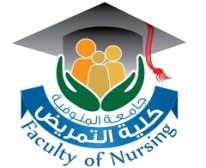 كلية التمريض جامعة المنوفية                     السيرة الذاتيةالإسم / شيماء عادل محمد شعلةالوظيفة: مدرس مساعد بكلية التمريض – جامعة المنوفية القسم:- التمريض الباطنى والجراحى تاريخ الميلاد:- 31/8/1976العنوان:- شبين الكوم – البر الشرقى- ش د/ أحمد شفيق البريد الإلكترونى : Shaymaaadelmohamed@yahoo.comرقم الموبايل :- 01099544226السنةالمؤهلالتقدير1994دبلوم المدارس الفنية للتمريضامتياز1996دبلوم المعهد الفني الصحى بإمبابةامتياز1999بكالوريوس تمريض- جامعة المنوفيةجيد جداً2000سنة الإمتياز بالمستشفيات التعليمية (القصر) والمستشفى الجامعى(جامعة المنوفية)جيد2001-2002أخصائية تمريض بالعناية المركزة – جامعة بنها لمدة عام كامليونيو2002معيدة بكلية تمريض جامعة المنوفية بقسم التمريض الباطنى والجراحى 2004دورات كمبيوتر بالجامعةaccess-power- Excel-word-Internet2009الحصول على درجة الماجستير فى التمريض الباطنى والجراحى- جامعة المنوفيةجيد جداًيونيو 2013اجتياز اختبار التوفيل – تسجيل الدكتوارة 2015الإنتهاء من 4 كورسات الدكتوراة 2013- 2015  إعطاء محاضرات عن الإسعافات الأولية بمركز الخدمة العامةيونيو 2015الإنتهاء من 4 ترم الدكتوراة26/2/2017مناقشة رسالة الدكتوراةالحصول على 12 دورة لتنمية قدرات أعضاء هيئة التدريس بالجامعة ومنها (أخلاقيات وأداب المهنة- أساسيات إدارة جودة العملية التعليمية لمؤسسات التعليم العالي - إدارة الفريق البحثى- اتخاذ القرارات وحل المشكلات- مهارات العرض الفعال .........)2002-2017التدريس لطلبة الكلية الجانب العملى للتمريض الباطنى والجراحي وتدريبهم فى المستشفيات التعليمية (القصر) والمستشفيات الجامعية.